Základní škola a Mateřská škola Březno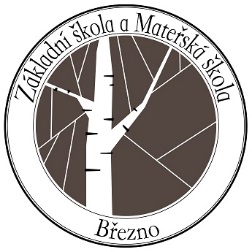 Březno 115, 294 06 BřeznoIČ: 70988102tel.: 326 399 139, e-mail: zs.brezno@seznam.cz, www.zsbrezno.cz    	Mgr. Dana Bělohlávková, ředitelka	            ______________________________________________________Č.j.: ZSB - 35/2022					V souladu s § 36, § 37 a § 38 zákona č. 561/2004 Sb. o předškolním, základní, středním, vyšším odborném a jiném vzdělávání (školský zákon) v platném znění stanovuji jako ředitelka Základní školy a Mateřské školy Březno  termín zápisu dětí do 1. třídy pro školní rok 2022/2023 na pátek 8. 4. 2022 od 13 do 17 hodinve třídách v přízemí budovy II. stupně.K zápisu se dostaví každé dítě, které k 31. 8. 2022 dovrší 6 let věku. Zapsány tedy budou děti narozené do 31. srpna 2016.Zákonní zástupci přinesou k zápisu s sebou:Rodný list dítěteZdravotní průkaz pojištěnceDoklad o trvalém bydlišti dítěteObčanský průkaz zákonného zástupce (a v případě cizinců, kteří nejsou občany EU, i doklad o povolení k trvalému dlouhodobému pobytu).PřezůvkyNáhradní termín zápisu je možný v období od 11. 4. do 29. 4. 2022 pouze po domluvě s ředitelstvím školy.Děti budou přijímány na základě písemné žádosti zákonných zástupců a v režimu správního řízení v souladu se zákonem č. 500/2004 Sb. správní řád v platném znění. Děti mohou být přijímány jen do výše kapacity školy, tj. do výše povoleného počtu žáků uvedené ve školském rejstříku. Ve školním roce 2022/2023 plánujeme otevřít 2 první třídy. Předpokládaná volná kapacita školy je 57. O přijetí k plnění povinné školní docházky rozhoduje ředitelka na základě předem stanovených kritérií. Seznam přijatých a nepřijatých dětí bude zveřejněn ve vývěsce školy a na webových stránkách školy. Proti rozhodnutí ředitelky školy je možné se odvolat ke krajskému úřadu prostřednictvím ředitelství školy, kde nebylo žádosti vyhověno. Povinná školní docházka se vztahuje na:státní občany České republiky,občany jiného členského státu Evropské unie, kteří na území České republiky pobývají déle než 90 dnů,jiné cizince, kteří jsou oprávněni pobývat na území České republiky trvale, tj. mají povolení k dlouhodobému pobytu nebo vízum s délkou pobytu nad 90 dnů,účastníky řízení o udělení mezinárodní ochrany.Stanovení pořadí: Pořadí přijímaných žáků je v souladu s pořadím jednotlivých kritérií. Nejprve se vyberou děti splňující kritérium č. 1 – 3, dále pak č. 4, atd. V případě, že počet uchazečů splňujících dané kritérium přesáhne kapacitu přijímaných žáků, bude pořadí stanoveno losem. K losování dojde mezi všemi dětmi, které dané kritérium splňují. Losování provede člen školské rady za přítomnosti člena vedení školy. Losovat se budou evidenční čísla, která byla přidělena dětem při zápisu. O průběhu losování bude vystaven písemný protokol, který bude následně zveřejněn na stránkách školy.Ve Březně 7.3.2022							………………………………………………………….							             Mgr. Dana Bělohlávková